                      Town of North Stonington                                            Board of Selectmen                                                      July 23, 2013		                 Regular Meeting                                                     7:00 PMMINUTES-CancelledCall to Order Public Comments and QuestionsMinutesCorrespondenceOld Business-Tribal Issues-Acknowledgement Issues   2.   Subdivision Review and Planning and Zoning Issues	Affordable Housing/Incentive Housing regulations   3.   Permanent School Building Project Committee 	A. Permanent School Planning and Building Committee Projects		1.  Things to Do List		2.  Sealing of Gymatorium, Final Wall   4.  96/96A Button Road- formerly -YMCA Property-Executive Session   5.  Hewitt property 	A.  Committee Report	B.  Dam Repairs-Re-Engineering   6.  Boombridge Road Bridge- Design   7.  Grant applications/administration	Water Study Ex. 92 X I95	2013 STEAP Grant   8.  Board and Commission appointment	Permanent School Planning and Building Committee	Water Pollution Control Authority	Cable TV Advisory Committee   			Economic Development CommissionEastern Regional Mental Health Board, Inc.		Inland Wetlands CommissionConservation Commission				   9.  Flood Damage Status Report/Repairs Update/ Action Items	Main Street Bridge	Village Green BridgeTown Hall brook parking lot retaining walls10   Budget 2012-13-Closeout-Regional Probate Capital Costs       Budget 2013-2014  DUI Grant Carryover	Tax Refunds/Tax Collections/Suspense Tax Book11.  Traffic Control12.  Connecticut Legislative Agenda13.  New Fire & EMS Building – 25 Rocky Hollow Road
14.  Unions-Executive session	AFSCME Union Application	United Steelworkers Collective Bargaining Agreement Acceptance and Approval EDC Ordinance RevisionsSpecial Town Meeting Results New Fire & EMS Building – 25 Rocky Hollow Road—Approved by Selectmen and Board of Finance- $6,360,000 to design and construct and now forwarded to a town meetingDe-obligation of CNR Funds $ $74,884.49, to General FundTo act upon the acceptance of a gift of land, 8 acres +/- on Wintechog Hill RoadNew BusinessCommunity NewsletterCommunity CalendarModerator TrainingPublic Comments and QuestionsAdjournment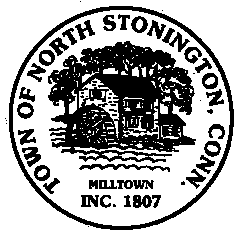 